Об отмене особого противопожарного режима на территории Аликовского сельского поселения Аликовского района Чувашской РеспубликиВ соответствии с Федеральным законом от 21 декабря 1994 г. №69-ФЗ «О пожарной безопасности», Законом Чувашской Республики от 25 ноября 2005 г. №47 «О пожарной безопасности в Чувашской Республике», в связи со снижением рисков возникновения пожаров на территории Аликовского сельского поселения Аликовского района Чувашской Республики, администрация Аликовского сельского поселения п о с т а н о в л я е т:1. Отменить с 11 октября 2018 г. особый противопожарный режим на территории Аликовского сельского поселения Аликовского района Чувашской Республики, установленный постановлением администрации Аликовского сельского поселения Аликовского района Чувашской Республики от 28 апреля 2018 г. №43 «Об установлении противопожарного режима».2. Признать утратившим силу постановление администрации Аликовского сельского поселения Аликовского района Чувашской Республики от 28 апреля 2018 г. №43 «Об установлении противопожарного режима»   Глава Аликовского сельского поселения                                                                          А.Н. ЕфремовЧĂВАШ  РЕСПУБЛИКИЭЛĚК РАЙОНĚ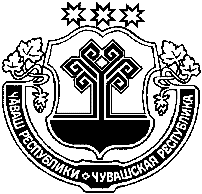 ЧУВАШСКАЯ РЕСПУБЛИКААЛИКОВСКИЙ  РАЙОНЭЛĚК ЯЛ ПОСЕЛЕНИЙĚНАДМИНИСТРАЦИЙЕЙЫШẢНУЭлéк салиАДМИНИСТРАЦИЯАЛИКОВСКОГОСЕЛЬСКОГО ПОСЕЛЕНИЯПОСТАНОВЛЕНИЕ11.10.2018 г.  № 92/1село Аликово